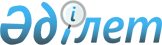 О проекте Закона Республики Казахстан "О ратификации Конвенции о борьбе с дискриминацией в области образования"Постановление Правительства Республики Казахстан от 17 июня 2014 года № 662      Правительство Республики Казахстан ПОСТАНОВЛЯЕТ:

      внести на рассмотрение Мажилиса Парламента Республики Казахстан проект Закона Республики Казахстан «О ратификации Конвенции о борьбе с дискриминацией в области образования».      Премьер-Министр

      Республики Казахстан                       К. МасимовПроект ЗАКОН

РЕСПУБЛИКИ КАЗАХСТАН О ратификации Конвенции о борьбе с дискриминацией в области

образования      Ратифицировать Конвенцию о борьбе с дискриминацией в области образования, принятую Генеральной конференцией Организации Объединенных Наций на ее одиннадцатой сессии в Париже 14 декабря 1960 года.      Президент

      Республики Казахстан Конвенция о борьбе с дискриминацией в области образования      Принята 14 декабря 1960 года Генеральной конференцией Организации Oбъединенных Наций по вопросам образования, науки в культуры на ее одиннадцатой сессии

      Генеральная конференция Организации Объединенных Наций по вопросам образования, науки и культуры, собравшаяся в Париже на одиннадцатую сессию и заседавшая с 14 ноября по 15 декабря 1960 года,

      напоминая, что Всеобщая декларация прав человека утверждает принцип недопустимости дискриминации и провозглашает право каждого человека на образование,

      принимая во внимание, что дискриминация в области образования является нарушением прав, изложенных в этой декларации,

      принимая во внимание, что в силу своего Устава Организация Объединенных Наций по вопросам образования, науки и культуры стремится установить сотрудничество между нациями для того, чтобы обеспечить повсеместно соблюдение прав человека и равный для всех доступ к образованию,

      признавая, следовательно, что Организация Объединенных Наций по вопросам образования, науки и культуры, исходя из многообразия систем образования, принятых в отдельных странах, должна не только устранять всякую дискриминацию в области образования, но и поощрять всеобщее равенство возможностей и равное ко всем отношение в этой области,

      получив предложения, касающиеся различных аспектов дискриминации в области образования, т.е. вопроса, включенного пункт 17.1.4 повестки дня сессии,

      принимая во внимание принятое на десятой сессии решение о том, что этот вопрос явится предметом международной конвенции, а также рекомендаций государствам-членам,

      принимает четырнадцатого декабря 1960 года настоящую Конвенцию. Статья 1      1. В настоящей Конвенции выражение «дискриминация» охватывает всякое различие, исключение, ограничение или предпочтение по признаку расы, цвета кожи, пола, языка, религии, политических или иных убеждений, национального или социального происхождения, экономического положения или рождения, которое имеет целью или следствием уничтожение или нарушение равенства отношения в области образования, и в частности:

      а) закрытие для какого-либо лица или группы лиц доступа к образованию любой ступени или типа;

      b) ограничение образования для какого-либо лица или группы лиц низшим уровнем образования;

      с) создание или сохранение раздельных систем образования или учебных заведений для каких-либо лиц или группы лиц, помимо случаев, предусмотренных положением Статьи 2 настоящей Конвенции или

      d) положение, несовместимое с достоинством человека, в которое ставится какое-либо лицо или группа лиц.

      2. В настоящей Конвенции слово «образование» относится ко всем типам и ступеням образования и включает доступ к образованию, уровень и качество обучения, а также условия, в которых оно ведется. Статья 2      Следующие положения не рассматриваются как дискриминация с точки зрения Статьи 1 настоящей Конвенции, если они допускают в отдельных государствах:

      а) создание или сохранение раздельных систем образования или учебных заведений для учащихся разного пола в тех случаях, когда эти системы или заведения обеспечивают равный доступ к образованию, когда их преподавательский состав имеет одинаковую квалификацию, когда они располагают помещениями и оборудованием равного качества и позволяют проходить обучение по одинаковым программам;

      b) создание или сохранение по мотивам религиозного или языкового характера раздельных систем образования или учебных заведений, дающих образование, соответствующее выбору родителей или законных опекунов учащихся, в тех случаях, когда включение в эти системы или поступление в эти заведения является добровольным и если даваемое ими образование соответствует нормам, предписанным или утвержденным компетентными органами образования, в частности в отношении образования одной и той же ступени;

      с) создание или сохранение частных учебных заведений в тех случаях, когда их целью является не исключение какой-либо группы, а лишь дополнение возможностей образования, предоставляемых государством, при условии, что их деятельность действительно отвечает вышеуказанной цели и что даваемое ими образование соответствует нормам, предписанным или утвержденным компетентными органами образования, в частности, в отношении норм образования одной и той же ступени. Статья 3      В целях ликвидации или предупреждения дискриминации, подпадающей под определение, данное в настоящей Конвенции, государства, являющиеся сторонами этой последней, обязуются:

      а) отменить все законодательные постановления и административные распоряжения и прекратить административную практику дискриминационного характера в области образования;

      b) принять, если нужно, в законодательном порядке меры, необходимые для того, чтобы устранить всякую дискриминацию при приеме учащихся в учебные заведения;

      с) не допускать в том, что касается платы за обучение, предоставления стипендий и любой другой помощи учащимся, а также разрешений и льгот, которые могут быть необходимы для продолжения образования за границей, никаких различий в отношении к учащимся - гражданам данной страны со стороны государственных органов, кроме различий, основанных на их успехах или потребностях;

      d) не допускать — в случаях, когда государственные органы представляют учебным заведениям те или иные виды помощи — никаких предпочтений или ограничений, основанных исключительно на принадлежности учащихся к какой-либо определенной группе;

      е) предоставлять иностранным гражданам, проживающим на их территории, такой же доступ к образованию, что и своим гражданам. Статья 4      Государства, являющиеся сторонами настоящей Конвенции, обязуются, кроме того, разрабатывать, развивать и проводить в жизнь общегосударственную политику, использующую соответствующие национальным условиям и обычаям методы для осуществления равенства возможностей и отношения в области образования, и, в частности:

      а) сделать начальное образование обязательным и бесплатным; сделать среднее образование в различных его формах всеобщим достоянием и обеспечить его общедоступность; сделать высшее образование доступным для всех на основе полного равенства и в зависимости от способностей каждого; обеспечить соблюдение предусмотренной законом обязательности обучения;

      b) обеспечить во всех государственных учебных заведениях равной ступени одинаковый уровень образования и равные условия в отношении качества обучения;

      с) поощрять и развивать подходящими методами образования лиц, не получивших начального образования или не закончивших его, и продолжение их образования в соответствии со способностями каждого;

      d) обеспечить без дискриминации подготовку к преподавательской профессии. Статья 5      1. Государства, являющиеся сторонами настоящей Конвенции, считают, что:

      а) образование должно быть направлено на полное развитие человеческой личности и на большее уважение прав человека и основных свобод; оно должно содействовать взаимопониманию, терпимости и дружбе между всеми народами и всеми расовыми или религиозными группами, а также развитию деятельности Организации Объединенных Наций по поддержанию мира;

      b) родители и, в соответствующих случаях, законные опекуны должны иметь возможность, во-первых, в рамках, определенных законодательством каждого государства, свободно посылать своих детей не в государственные, а в другие учебные заведения, отвечающие минимальным требованиям, предписанным или утвержденным компетентными органами образования, и, во-вторых, обеспечивать религиозное и моральное воспитание детей в соответствии с их собственными убеждениями; никому в отдельности и ни одной группе лиц, взятой в целом, не следует навязывать религиозное воспитание, не совместимое с их убеждениями;

      с) за лицами, принадлежащими к национальным меньшинствам, следует признавать право вести собственную просветительную работу, включая руководство школами, и, в соответствии с политикой в области образования каждого государства, использовать или преподавать свой собственный язык, при условии, однако, что:

      i) осуществление этого права не мешает лицам, принадлежащим к меньшинствам, понимать культуру и язык всего коллектива и участвовать в его деятельности, и что оно не подрывает суверенитета страны;

      ii) уровень образования в такого рода школах не ниже общего уровня, предписанного или утвержденного компетентными органами; и

      iii) посещение такого рода школ является факультативным.

      2. Государства, являющиеся сторонами настоящей Конвенции, обязуются принять все необходимые меры, чтобы обеспечить применение принципов, изложенных в пункте 1 настоящей статьи. Статья 6      При применении настоящей Конвенции государства, являющиеся ее сторонами, обязуются в возможно большей мере учитывать рекомендации, которые Генеральная конференция Организации Объединенных Наций по вопросам образования, науки и культуры может принять в целях определения мер борьбы с различными аспектами дискриминации в области образования и мер по обеспечению равенства возможностей и отношения в этой области. Статья 7      Государства, являющиеся сторонами настоящей Конвенции, должны сообщать в периодических докладах, которые они будут представлять Генеральной конференции Организации Объединенных Наций по вопросам образования, науки и культуры в сроки и в форме, которые будут установлены Конференцией, о законодательных, административных и других мерах, принятых ими для осуществления настоящей Конвенции, в частности, о выработке и развитии общегосударственной политики, упомянутой в Статье 4, о достигнутых результатах и о препятствиях, на которые натолкнулось претворение этой политики в жизнь. Статья 8      Если между двумя или несколькими государствами, являющимися сторонами настоящей Конвенции, возникнут разногласия по вопросу о ее толковании или применении и если эти разногласия не будут урегулированы путем переговоров, они будут переданы, по просьбе сторон, Международному суду для вынесения решения в том случае, если не окажется других средств урегулирования разногласий. Статья 9      Никакие оговорки к настоящей Конвенции не допускаются. Статья 10      Настоящая Конвенция не ущемляет прав, которыми могут пользоваться отдельные лица или группы в силу соглашений, заключенных между двумя или несколькими государствами, при условии, что эти права не идут вразрез с буквой или с духом Конвенции. Статья 11      Настоящая Конвенция составлена на английском, испанском, русском и французском языках, причем все четыре текста имеют равную силу. Статья 12      1. Настоящая Конвенция подлежит ратификации или принятию государствами — членами Организации Объединенных Наций по вопросам образования, науки и культуры в порядке, предусмотренном их конституциями.

      2. Ратификационные грамоты или акты о принятии сдаются на хранение Генеральному директору Организации Объединенных Наций по вопросам образования, науки и культуры. Статья 13      1. К настоящей Конвенции может присоединиться любое государство, не состоящее членом Организации Объединенных Наций по вопросам образования, науки и культуры, которое получит от Исполнительного совета приглашение присоединиться к ней.

      2. Присоединение происходит путем сдачи акта о присоединении на хранение Генеральному директору Организации Объединенных Наций по вопросам образования, науки и культуры. Статья 14      Настоящая Конвенция вступит в силу через три месяца со дня сдачи на хранение третьей ратификационной грамоты или акта о принятии или присоединении, но лишь в отношении тех государств, которые сдали на хранение свои акты о ратификации, принятии или присоединении в указанный день или ранее. В отношении любого другого государства Конвенция вступает в силу через три месяца после того, как оно сдало на хранение свой акт о ратификации, принятии или присоединении. Статья 15      Государства, являющиеся сторонами настоящей Конвенции, признают, что ее действие распространяется не только на территории их метрополии, но и на все несамоуправляющиеся подопечные, колониальные и другие территории, за внешние сношения которых они несут ответственность; они обязуются консультироваться, если необходимо, с правительствами или с компетентными властями указанных территорий в момент ратификации, принятия или присоединения или еще ранее, чтобы обеспечить осуществление Конвенции на этих территориях, а также нотифицировать Генерального директора Организации Объединенных Наций по вопросам образования, науки и культуры о территориях, на которых Конвенция будет осуществляться. Эта нотификация вступает в силу через три месяца после ее получения. Статья 16      1. Каждое государство, являющееся стороной настоящей Конвенции, может ее денонсировать от своего имени или от имени любой территории, за внешние сношения которой оно несет ответственность.

      2. Денонсация нотифицируется письменным актом, который сдается Генеральному директору Организации Объединенных Наций в вопросам образования, науки и культуры.

      3. Денонсация вступает в силу через двенадцать месяцев после получения акта о денонсации. Статья 17      Генеральный директор Организации Объединенных Наций по вопросам образования, науки и культуры сообщает государствам - членам Организации, государствам, не состоящим членами, Организации, упомянутым в статье 13, а также Организации Объединенных Наций о сдаче на хранение всех актов о ратификации, принятии или присоединении, упомянутых в статьях 12 и 13, а также о нотификациях и денонсациях, указанных в статьях 15 и 16. Статья 18      1. Настоящая Конвенция может быть пересмотрена Генеральной конференцией Организации Объединенных Наций по вопросам образования, науки и культуры. Однако ее пересмотренный текст будет обязывать лишь те государства, которые станут сторонами пересмотренной Конвенции.

      2. В случае, если Генеральная конференция примет новую Конвенцию в результате полного или частичного пересмотра настоящей Конвенции и если новая Конвенция не будет содержать других указаний, настоящая Конвенция будет закрыта для ратификации, принятия или присоединения со дня вступления в силу новой Конвенции, содержащей пересмотренный текст. Статья 19      Согласно статье 102 Устава Организации Объединенных Наций, настоящая Конвенция будет зарегистрирована в Секретариате Организации Объединенных Наций по просьбе Генерального директора Организации Объединенных Наций по вопросам образования, науки и культуры.

      Составлено в Париже, пятнадцатого декабря 1960 года в двух аутентичных экземплярах за подписью Председателя Генеральной конференции, собравшейся на одиннадцатую сессию, и Генерального директора Организации Объединенных Наций по вопросам образования, науки и культуры; эти экземпляры будут сданы на хранение в архив Организации Объединенных Наций по вопросам образования, науки и культуры, и надлежащим образом заверенные копии их будут направлены всем государствам, указанным в статьях 12 и 13, а также Организации Объединенных Наций.

      Приведенный выше текст является подлинным текстом Конвенции, надлежащим образом принятой Генеральной конференцией Организации Объединенных Наций по вопросам образования, науки и культуры на ее одиннадцатой сессии, состоявшейся в Париже и закончившейся пятнадцатого декабря 1960 года.

      В УДОСТОВЕРЕНИЕ ЧЕГО, настоящую Конвенцию подписали сего пятнадцатого декабря 1960 года.
					© 2012. РГП на ПХВ «Институт законодательства и правовой информации Республики Казахстан» Министерства юстиции Республики Казахстан
				